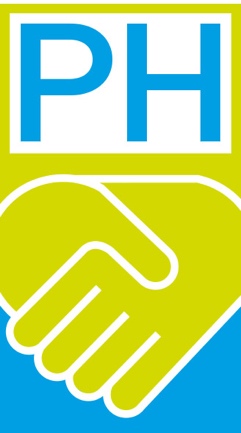 Vragenlijst ten behoeve van de beoordeling van aanvragen  NCPHMet betrekking tot de inhoud:1.	Is de aanvraag bedoeld voor een project in Nederland?2.	Is het project gericht op welzijnsbevordering voor mensen met een (licht) 	verstandelijke en/of lichamelijke beperking inclusief ouderen met een langdurige 	zorgbehoefte? 3.	Is de aanvraag bedoeld voor een groep mensen?4.	Is er sprake van een concreet en qua doelstelling helder omschreven project?5.	Is het project  duidelijk afgebakend in de tijd en is de looptijd niet langer dan drie jaar?Met betrekking tot de financiering:1.	Is in de aanvraag een begroting opgenomen waarin de omvang van het totale project 	is opgenomen?2.	Gaat het om exploitatie- of arbeidskosten van een bestaande of nieuwe 	instelling?3.	Blijkt uit het dekkingsplan dat er daadwerkelijk sprake is van een tekort?4.	Kan het project niet of niet volledig op een andere manier  worden gefinancierd 	(via 	een voorliggende voorziening of overheidsfinanciering)?5.	Is het bedrag van de aanvraag hoger dan € 20.000 per jaar?6.	Is er, indien het een aanvraag voor meer dan € 10.000 betreft, sprake van 	cofinanciering?7.	Wordt aangegeven hoe een eventuele bijdrage van de NCPH zich verhoudt tot de 	eigen bijdrage en de eventuele bijdragen van andere partijen?8.	Heeft  de aanvrager de afgelopen 3 jaar een financiële bijdrage van de NCPH 	ontvangen en zo ja, hoe vaak ?
Secretariaat Vereniging NCPH  |  p/a Kopseweg 19  |  6522 KB Nijmegen  |  e-mail: secrncph@gmail.com